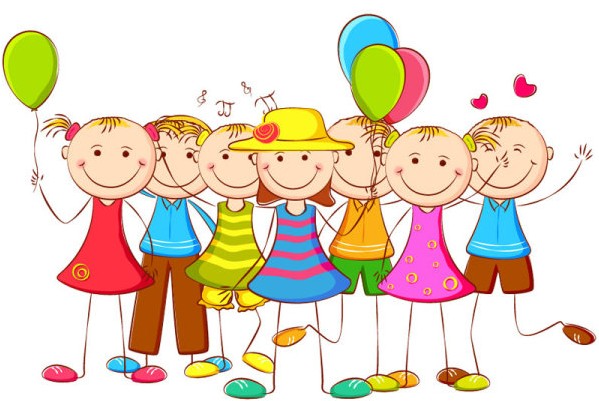 Воспитатель,педагог –психолог Лапутина Светлана Сергеевна                                             МБОУ СОШ № 10 г.СальскаЛЕТО – любимая пора для детей. Летняя большая перемена дана школьникам для укрепления их здоровья, физической закалки, восстановления сил после долгого учебного года. Летние каникулы - это время открытий, знакомств, самореализации. Во время летних каникул происходит разрядка накопившейся за год напряжённости, восстановление израсходованных сил, здоровья.Перед большинством родителей встает вопрос о том, каким образом организовать полноценный летний отдых своим детям.С целью организации летнего отдыха и летней занятости детей ежегодно на базе МБОУ СОШ№10 организуется  летняя площадка по ул. Лесная. В чем необходимость открытия летних  площадок  при  центре?Как свидетельствуют исследования занятости детей в летний период, не все дети имеют возможность поехать в загородные лагеря, выехать из города к родственникам. Большой процент детей остается не охваченным организованной деятельностью. Предоставленные сами себе дети подвержены влиянию улицы, дорожно-транспортным происшествиям, несчастным случаям, они невольно попадают в группы риска. Летние площадки - наиболее доступный,а для многих единственный, выход из положения. Посещая летнюю площадку дневного пребывания, ребенок не отрывается от семьи, находится под присмотром педагогов, занят интересными делами, а вечером и в выходные дни он находится в кругу семьи.Летняя площадка является, с одной стороны, формой организации свободного времени детей разного возраста, пола и уровня развития, с другой, - пространством для оздоровления, развития художественного, технического, социального творчества ребенка.Цели и задачи работы летней площадкиЦель: организация полноценного и безопасного летнего отдыха детей.Задачи:создание необходимых условий для организации содержательного отдыха детей;развитие познавательной активности, творческого и интеллектуального потенциала детей, развитие моторных функций, развитие произвольности психической деятельности и поведения;укрепление навыков здорового образа жизни;формирование навыков общения и толерантности,расширение сферы самосознания и повышение  уверенности в своих возможностях, формирование позитивного образа «Я»;расширение и углубление знаний детей о родном городе, его истории, достопримечательностях, людях. Организовать свободное время ребенка, провести занимательные, оригинальные, нетрадиционные, запоминающиеся, разнообразные дела - задача педагогов, сопровождающих летнее оздоровление ребенка.Исходя из поставленной цели и задач,  были определены  следующие направления работы:Нравственное;Спортивное;Творческое;Игровое.Все эти направления работы лагеря имеют познавательный характер и ориентированы на общественно-полезные практические дела. Досуг и игры должны побуждать детей  к приобретению новых знаний, навыков и умений, к серьезным размышлениям.Работа основана на следующих принципах:Принципы дифференциации и интеграции различных форм воспитательной работы.Принцип успеха и поддержки - создание условий добровольности и выбора.Пребывание на площадке для каждого ребенка – время получения новых знаний, приобретения навыков и жизненного опыта. Это возможно благодаря различным  мероприятиям тематических дней и работу временных творческих проектов. Формы работы:конкурсы;игры;соревнования;праздники;презентации;экскурсии;прогулки; анкетированиеВозраст участников летней площадкиУчастниками площадки «Академия творческих каникул» являются дети в возрасте от 8 до 17 лет.При комплектовании особое внимание уделяется детям из малообеспеченных, неполных семей, из семей, имеющих родителей-пенсионеров, а также детям, находящимся в трудной жизненной ситуации.Принципы, используемые при организации работы летней площадкипринцип нравственного отношения друг к другу, к окружающему миру;принцип творческого отношения к делу;принцип добровольности участия в делах;принцип учета возрастных особенностей детей;принцип доступности выбранных форм работы;принцип безопасности при проведении всех мероприятий.Режим дняПлан работы летней площадки«Академия творческих каникул»Контроль и оценка результатов:анкетирование детей  с целью выявления их интересов, мотивов пребывания на летней оздоровительной площадке;наблюдение за поведением детей во время игр, позволяющее выявить лидерские качества, уровень коммуникативности;выставка изобразительного и прикладного творчества детей; вручение грамот, памятных подарков за активное и творческое участие в жизни детской оздоровительной площадкиОжидаемые результаты:внедрение эффективных форм организации отдыха, оздоровления и занятости детей;приобретение навыков по организации здорового образа жизни, культуре отдыха и поведения;развитие коммуникативных, творческих и познавательных способностей детей, укрепление дружбы и сотрудничества между детьми разных возрастов;расширение кругозора, умений и навыков в области прикладного творчества, физической культуры, и других видах деятельности;самореализация, саморазвитие и самосовершенствование детей и подростков в процессе участия в жизни летнего отдыха.приобретение новых знаний детей о родном городе, его истории, достопримечательностях, людях.Уверенны, что время, проведённое на летней площадке, не пройдёт бесследно ни для  педагогов, ни для детей, и на следующий год дети с удовольствием будут посещать не только летние площадки, но и заниматься в  творческих объединениях  МБОУ СОШ № 10 г. СальскаВоспитатель летней площадки                                по улице Лесная                                                           ___Лапутина С.С.ВремяДевизМероприятие16:00-16.10«Мы вам рады!»Встреча детей на площадке16.10-16.30Эти минутки здоровья прибавят вам сил и добра! Беседа о личной гигиене, санитарных правилах, групповых правилах и др.Проведение инструктажа16.30-17.30«Узнаем новое и интересное»Игры-тренинги, диспуты.17.30-18.30«Твори! Выдумывай! Пробуй!»Занятия в творческом                                                                   объединении18.30-19.30«Лишь заслышав зов игры,Быстро на улицу выбежим  мы,Ждет нас здесь много забав интересных,Соревнований, прогулок чудесных»Подвижные игры, спортивныемероприятия,  экскурсии, прогулки.19.30-20.00«До свидания! До новых встреч!»Уход домой.№Название мероприятийНазвание мероприятийНазвание мероприятийДатаВремяДень встреч.Совещание открытие летней площадки:прием детей;вводный инструктаж по ТБ;Занятие №1 «Знакомство. Здравствуй, это я!»конкурс рисунка «Лето! Лето! озари  нас ярким светом!»Беседа «Будь осторожен на воде»Час здоровья. Почему люди курят и употребляют алкоголь.Подвижные игрыЗавершение дня. Уход домой.День встреч.Совещание открытие летней площадки:прием детей;вводный инструктаж по ТБ;Занятие №1 «Знакомство. Здравствуй, это я!»конкурс рисунка «Лето! Лето! озари  нас ярким светом!»Беседа «Будь осторожен на воде»Час здоровья. Почему люди курят и употребляют алкоголь.Подвижные игрыЗавершение дня. Уход домой.День встреч.Совещание открытие летней площадки:прием детей;вводный инструктаж по ТБ;Занятие №1 «Знакомство. Здравствуй, это я!»конкурс рисунка «Лето! Лето! озари  нас ярким светом!»Беседа «Будь осторожен на воде»Час здоровья. Почему люди курят и употребляют алкоголь.Подвижные игрыЗавершение дня. Уход домой.Пн4.06.189.00-10.0016.00-16.1016.10.16.3016.30-17.0017.00-17.3017.30-18.0018.00-19.0019.00-20.0020.00День пешеходных наук.Встреча детейвводный инструктаж по ТБ;Игровая программа «ПДД ты должен знать обязательно на «5»!« Знаки и сигналы в пути» «Осторожно, клещи»Занятие 2. Мои чувства.СЮТ. КОНСТРУИРОВАНИЕ.Подвижные игры.Завершение дня. Уход домой.День пешеходных наук.Встреча детейвводный инструктаж по ТБ;Игровая программа «ПДД ты должен знать обязательно на «5»!« Знаки и сигналы в пути» «Осторожно, клещи»Занятие 2. Мои чувства.СЮТ. КОНСТРУИРОВАНИЕ.Подвижные игры.Завершение дня. Уход домой.День пешеходных наук.Встреча детейвводный инструктаж по ТБ;Игровая программа «ПДД ты должен знать обязательно на «5»!« Знаки и сигналы в пути» «Осторожно, клещи»Занятие 2. Мои чувства.СЮТ. КОНСТРУИРОВАНИЕ.Подвижные игры.Завершение дня. Уход домой.Вт Кружок,экскурсия5.06.1816.00-16.1016.10-16.3016.30-17.3017.30-18.0018.00-19.0019.00-20.0020.00День кино.Встреча детейВводный инструктаж. Телефоны вызова экстренных служб.Дорога в школу.Просмотр кинофильма. Кино на противопожарную тему. (школа)«Осторожно, огонь».Занятие 3. Выражение чувств.Подвижные игры.Завершение дня. Уход домой.День кино.Встреча детейВводный инструктаж. Телефоны вызова экстренных служб.Дорога в школу.Просмотр кинофильма. Кино на противопожарную тему. (школа)«Осторожно, огонь».Занятие 3. Выражение чувств.Подвижные игры.Завершение дня. Уход домой.День кино.Встреча детейВводный инструктаж. Телефоны вызова экстренных служб.Дорога в школу.Просмотр кинофильма. Кино на противопожарную тему. (школа)«Осторожно, огонь».Занятие 3. Выражение чувств.Подвижные игры.Завершение дня. Уход домой.Ср6.06.1816.00-16.1016.10-16.2016.20-16.3016.30-17.3017.30-17.4017.40-18.0018.00-18.4018.40-20.0020.00                         День динамических игр.Встреча детей.Вводный инструктаж. Беседа «Ядовитые растения»Дорога на площадку по ул. Степана РазинаПодвижные игры «Лето славная пора»( на площадке Степана Разина)Дорога на площадку по ул. ЛеснаяМинутка здоровья. Здоровье богатство на все времена.Занятие 4. Выражение негативных чувств.Подвижные игры.Завершение дня. Уход домой.                         День динамических игр.Встреча детей.Вводный инструктаж. Беседа «Ядовитые растения»Дорога на площадку по ул. Степана РазинаПодвижные игры «Лето славная пора»( на площадке Степана Разина)Дорога на площадку по ул. ЛеснаяМинутка здоровья. Здоровье богатство на все времена.Занятие 4. Выражение негативных чувств.Подвижные игры.Завершение дня. Уход домой.                         День динамических игр.Встреча детей.Вводный инструктаж. Беседа «Ядовитые растения»Дорога на площадку по ул. Степана РазинаПодвижные игры «Лето славная пора»( на площадке Степана Разина)Дорога на площадку по ул. ЛеснаяМинутка здоровья. Здоровье богатство на все времена.Занятие 4. Выражение негативных чувств.Подвижные игры.Завершение дня. Уход домой.7.06.1816.00-16.1016.10-16.3016.30-17.0017.00-18.3018.30-18.4018.40-19.0019.00-20.0020.00День праздника.Встреча детей.Вводный инструктаж День праздника.Встреча детей.Вводный инструктаж День праздника.Встреча детей.Вводный инструктаж 8.06.189.00-9.109.10-9.209.20-10.0010.00-11.3011.30-12.3012.30-13.00День мира.Встреча детейВводный инструктаж Тематический час. История флага российского.Занятие 5. Работа с чувством гнева. Альтернативные стили поведения.Подвижные игры.Завершение дня. Уход домойДень мира.Встреча детейВводный инструктаж Тематический час. История флага российского.Занятие 5. Работа с чувством гнева. Альтернативные стили поведения.Подвижные игры.Завершение дня. Уход домойДень мира.Встреча детейВводный инструктаж Тематический час. История флага российского.Занятие 5. Работа с чувством гнева. Альтернативные стили поведения.Подвижные игры.Завершение дня. Уход домой09.06.1816.00-16.1016.10-16.3016.30-17.0017.00-17.3017.30-18.3018.30-20.0020.00День детского творчества.Встреча детейВводный инструктажБеседа о терроризме.Познавательная беседа «Творчества волшебный мир.Занятие 7. Навыки позитивного мышления.Подвижные игры.Завершение дня. Уход домойДень детского творчества.Встреча детейВводный инструктажБеседа о терроризме.Познавательная беседа «Творчества волшебный мир.Занятие 7. Навыки позитивного мышления.Подвижные игры.Завершение дня. Уход домойДень детского творчества.Встреча детейВводный инструктажБеседа о терроризме.Познавательная беседа «Творчества волшебный мир.Занятие 7. Навыки позитивного мышления.Подвижные игры.Завершение дня. Уход домой12.06.1816.00-16.1016.10-16.3016.30-17.0017.00-17.3017.30-19.0019.00-20.0020.00День спартакиады.Встреча детей.Вводный инструктаж.Беседы об охране здоровья. Осторожно огонь.Дорога в парк.Подвижные игры «Спортивные состязания».Спартакиада по шашкам, шахматам.Игры в паркеДорога домой.День спартакиады.Встреча детей.Вводный инструктаж.Беседы об охране здоровья. Осторожно огонь.Дорога в парк.Подвижные игры «Спортивные состязания».Спартакиада по шашкам, шахматам.Игры в паркеДорога домой.День спартакиады.Встреча детей.Вводный инструктаж.Беседы об охране здоровья. Осторожно огонь.Дорога в парк.Подвижные игры «Спортивные состязания».Спартакиада по шашкам, шахматам.Игры в паркеДорога домой.13.06.189.00-9.109.10-9.209.20-10.0010-12.0012-12.3012.30-13.00День Природы.Встреча детей.Вводный инструктаж.Дорога в библиотекуИгровая программа «Играем вместе»Дорога на площадку.Занятие 8. Анализ  личностных проблем.Подвижные игры.Завершение дня. Уход домойДень Природы.Встреча детей.Вводный инструктаж.Дорога в библиотекуИгровая программа «Играем вместе»Дорога на площадку.Занятие 8. Анализ  личностных проблем.Подвижные игры.Завершение дня. Уход домойДень Природы.Встреча детей.Вводный инструктаж.Дорога в библиотекуИгровая программа «Играем вместе»Дорога на площадку.Занятие 8. Анализ  личностных проблем.Подвижные игры.Завершение дня. Уход домой14.06.1816.00-16.1516.15-16.3016.30-17.0017.00-18.3018.30-18.4018.40-19.0019.00-20.0020.00                        День дружбыВстреча детейВводный инструктаж.Тренинг. Конфликт с родителями. Игровой тренинг «Наши эмоции»От чего зависит настроение.Занятие 10.Подведение итогов работы.Подвижные игры.Завершение дня. Уход домой                        День дружбыВстреча детейВводный инструктаж.Тренинг. Конфликт с родителями. Игровой тренинг «Наши эмоции»От чего зависит настроение.Занятие 10.Подведение итогов работы.Подвижные игры.Завершение дня. Уход домой                        День дружбыВстреча детейВводный инструктаж.Тренинг. Конфликт с родителями. Игровой тренинг «Наши эмоции»От чего зависит настроение.Занятие 10.Подведение итогов работы.Подвижные игры.Завершение дня. Уход домой15.06.1816.00-16.1516.15-16.3016.30-17.3017.30-18.0018.00-18.3018.30-19.0019.00-20.0020.00